Необхідність створення сучасного лінгафонного кабінету в КЗО “СЗШ 54” ДМРЯ вважаю, що створити сучасний лінгафонний кабінет в нашій школі вкрай необхідно.Це дозволить:учням вільно спілкуватися з носіями англійської мови, без перешкод приймати участь у міжнародних проєктах та конференціях, представляти місто Дніпро на світовому  рівні;забезпечить викладачам необхідні інструменти для ефективного інтерактивного спілкування з учнями;надасть всім бажаючим більше можливостей для вивчення іноземної мови;збагатить навчальні заняття мультимедійним вмістом, дозволить ефективно засвоювати новий матеріал;дозволить вчителям максимально ефективно використовувати навчальний час і надати певний імпульс процесу навчання.Також, за допомогою  реалізації даного проекту відкриється можливість перетворити звичайний клас в інтерактивне мультимедійне середовище, яке буде максимально використане для викладання широкого спектра предметів у нашій школі.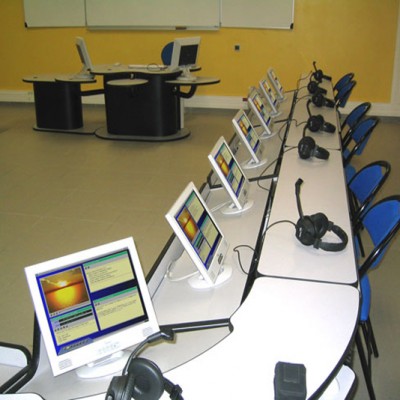 